3. b - RASPORED  SATI  2023. / 24.3. b - RASPORED  SATI  2023. / 24.A SMJENASATPONEDJELJAKUTORAKSRIJEDAČETVRTAKPETAKA SMJENA8:00 – 8:45PIDMAT        PIDMATHRVA SMJENA8:50 – 9:35HRVTZK-DMATTZK-D      HRVA SMJENA9:45 – 10:30MATHRV       TZK-DHRV       LIKA SMJENA10:40 -11:25VJ- dop       ENG       INF-2ENG       GKA SMJENA11:30 – 12:15VJ       SRINF-2DOD-HJA SMJENA12:20 -13:05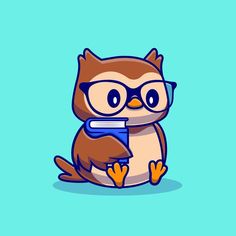 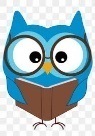 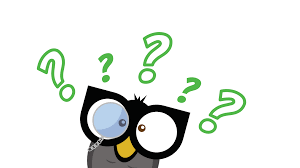 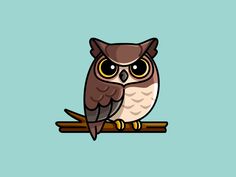 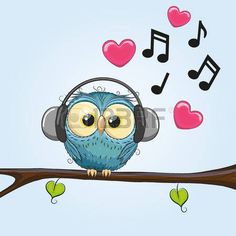 B SMJENASATPONEDJELJAKUTORAKSRIJEDAČETVRTAKPETAKB SMJENA8:00 – 8:45     TZK- D     MATHRV     MATHRVB SMJENA2.8:50 – 9:35        SR      HRV       MAT       HRVLIKB SMJENA3.9:45– 10:30      HRVPID   TZK- MD      PIDGKB SMJENA4.10:40 -11:25     MAT      ENG     INA-ZR     TZK-DVJ-dopB SMJENA5.11:30 – 12:15     VJ-Z    INF-2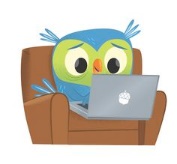      INA-ZR     DOD-MAT        ENGB SMJENA6.12:20 -13:05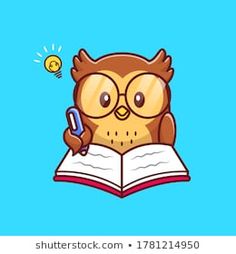 INF-2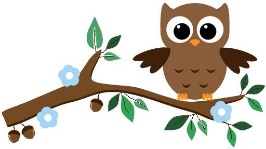 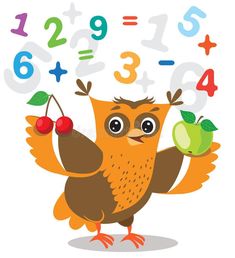 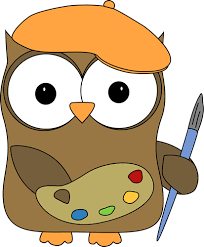 